K2A MANAGEMENT CERTIFICATIONAPPLICATIONHACCP | GMP | GAP |FOOD SAFETY MANAGEMENT SYSTEMSSection A: Section A: Section A: Section A: Section A: Section A: Section A: Section A: Please state which certification standard do your require? Please state which certification standard do your require? Please state which certification standard do your require? Please state which certification standard do your require? Please state which certification standard do your require? Please state which certification standard do your require? Please state which certification standard do your require? Please state which certification standard do your require? GMP   | GAP   | HACCPGMP   | GAP   | HACCPGMP   | GAP   | HACCPGMP   | GAP   | HACCPGMP   | GAP   | HACCPGMP   | GAP   | HACCPGMP   | GAP   | HACCPGMP   | GAP   | HACCPSection B: Company Details Section B: Company Details Section B: Company Details Section B: Company Details Section B: Company Details Section B: Company Details Section B: Company Details Section B: Company Details Company  Name Company  Name Company  Name Address Address Address Post Code Post Code Post Code Tel. NoFax.Contact Name Contact Name Contact Name Tel. NoMobileName of Owner/ DirectorName of Owner/ DirectorName of Owner/ DirectorTel.NoMobileCompany Email:Company Email:Company Email:Contact Person Email:Contact Person Email:Company Registration No:Company Registration No:Company Registration No:Company VAT No:Company VAT No:Branches/ Site Details Branches/ Site Details Branches/ Site Details Branches/ Site Details Branches/ Site Details Branches/ Site Details Branches/ Site Details Branches/ Site Details 1.2.3.4.567Note:IF YOUR COMPANY REQUIRES CERTIFICATION OF MORE THAN ONE SITE, THE INFORMATION PROVIDED IN THIS SECTION IS REQUIRED ON A SITE-BY-SITE BASIS. PLEASE ENSURE THAT THE ADDRESS AND TELEPHONE DETAILS FOR EACH SITE ARE INCLUDED, (Use annex if required))IF YOUR COMPANY REQUIRES CERTIFICATION OF MORE THAN ONE SITE, THE INFORMATION PROVIDED IN THIS SECTION IS REQUIRED ON A SITE-BY-SITE BASIS. PLEASE ENSURE THAT THE ADDRESS AND TELEPHONE DETAILS FOR EACH SITE ARE INCLUDED, (Use annex if required))IF YOUR COMPANY REQUIRES CERTIFICATION OF MORE THAN ONE SITE, THE INFORMATION PROVIDED IN THIS SECTION IS REQUIRED ON A SITE-BY-SITE BASIS. PLEASE ENSURE THAT THE ADDRESS AND TELEPHONE DETAILS FOR EACH SITE ARE INCLUDED, (Use annex if required))IF YOUR COMPANY REQUIRES CERTIFICATION OF MORE THAN ONE SITE, THE INFORMATION PROVIDED IN THIS SECTION IS REQUIRED ON A SITE-BY-SITE BASIS. PLEASE ENSURE THAT THE ADDRESS AND TELEPHONE DETAILS FOR EACH SITE ARE INCLUDED, (Use annex if required))IF YOUR COMPANY REQUIRES CERTIFICATION OF MORE THAN ONE SITE, THE INFORMATION PROVIDED IN THIS SECTION IS REQUIRED ON A SITE-BY-SITE BASIS. PLEASE ENSURE THAT THE ADDRESS AND TELEPHONE DETAILS FOR EACH SITE ARE INCLUDED, (Use annex if required))IF YOUR COMPANY REQUIRES CERTIFICATION OF MORE THAN ONE SITE, THE INFORMATION PROVIDED IN THIS SECTION IS REQUIRED ON A SITE-BY-SITE BASIS. PLEASE ENSURE THAT THE ADDRESS AND TELEPHONE DETAILS FOR EACH SITE ARE INCLUDED, (Use annex if required))IF YOUR COMPANY REQUIRES CERTIFICATION OF MORE THAN ONE SITE, THE INFORMATION PROVIDED IN THIS SECTION IS REQUIRED ON A SITE-BY-SITE BASIS. PLEASE ENSURE THAT THE ADDRESS AND TELEPHONE DETAILS FOR EACH SITE ARE INCLUDED, (Use annex if required))PRODUCTS AND SERVICES (please detail the products you produce and the services you provide)PRODUCTS AND SERVICES (please detail the products you produce and the services you provide)PRODUCTS AND SERVICES (please detail the products you produce and the services you provide)PRODUCTS AND SERVICES (please detail the products you produce and the services you provide)PRODUCTS AND SERVICES (please detail the products you produce and the services you provide)PRODUCTS AND SERVICES (please detail the products you produce and the services you provide)PRODUCTS AND SERVICES (please detail the products you produce and the services you provide)PRODUCTS AND SERVICES (please detail the products you produce and the services you provide)Section C: SCOPE  (Please note that this description will be the Certification scope shown on the certificate of approval issued by ISB-K2A Certification, please specify different scopes for GMP. GAP. HACCP, if applicable)Section C: SCOPE  (Please note that this description will be the Certification scope shown on the certificate of approval issued by ISB-K2A Certification, please specify different scopes for GMP. GAP. HACCP, if applicable)Section C: SCOPE  (Please note that this description will be the Certification scope shown on the certificate of approval issued by ISB-K2A Certification, please specify different scopes for GMP. GAP. HACCP, if applicable)Section C: SCOPE  (Please note that this description will be the Certification scope shown on the certificate of approval issued by ISB-K2A Certification, please specify different scopes for GMP. GAP. HACCP, if applicable)Section C: SCOPE  (Please note that this description will be the Certification scope shown on the certificate of approval issued by ISB-K2A Certification, please specify different scopes for GMP. GAP. HACCP, if applicable)Section C: SCOPE  (Please note that this description will be the Certification scope shown on the certificate of approval issued by ISB-K2A Certification, please specify different scopes for GMP. GAP. HACCP, if applicable)Section C: SCOPE  (Please note that this description will be the Certification scope shown on the certificate of approval issued by ISB-K2A Certification, please specify different scopes for GMP. GAP. HACCP, if applicable)Section C: SCOPE  (Please note that this description will be the Certification scope shown on the certificate of approval issued by ISB-K2A Certification, please specify different scopes for GMP. GAP. HACCP, if applicable)Section D: Number of Employees Section D: Number of Employees Section D: Number of Employees Section D: Number of Employees Section D: Number of Employees Section D: Number of Employees Section D: Number of Employees Section D: Number of Employees Top Management Top Management AdministrationAdministrationProcess Process Maintenance Maintenance Sales Sales Logistics and WarehousingLogistics and WarehousingSub-Contracted Sub-Contracted Workers Workers TOATL TOATL Section E: Shift Details Section E: Shift Details Section E: Shift Details Section E: Shift Details Section E: Shift Details Section E: Shift Details Section E: Shift Details No of Shifts operatedNo of Shifts operatedStaff Per Shift Staff Per Shift No of Locations shifts operated No of Locations shifts operated Workers per ShiftShift TimingsShift TimingsDayNight Incoming Materials:  ( Use a separate sheet if Below columns are not sufficient)Incoming Materials:  ( Use a separate sheet if Below columns are not sufficient)Incoming Materials:  ( Use a separate sheet if Below columns are not sufficient)Incoming Materials:  ( Use a separate sheet if Below columns are not sufficient)Incoming Materials:  ( Use a separate sheet if Below columns are not sufficient)Incoming Materials:  ( Use a separate sheet if Below columns are not sufficient)Incoming Materials:  ( Use a separate sheet if Below columns are not sufficient)1.1.1.1.1.1.1.2.2.2.2.2.2.2.3.3.3.3.3.3.3.4.4.4.4.4.4.4.5.5.5.5.5.5.5.Section F:  Process Section F:  Process Section F:  Process Section F:  Process Section F:  Process Section F:  Process Section F:  Process Specific Activities Specific Activities Specific Activities Specific Activities Specific Activities Specific Activities Specific Activities Number of product typesNumber of product typesNumber of product typesNumber of product typesNumber of product typesNumber of Products Number of Products Number of Products Number of Products Number of Products Number of production linesNumber of production linesNumber of production linesNumber of production linesNumber of production linesNumber of buildingsNumber of buildingsNumber of buildingsNumber of buildingsNumber of buildingsNumber of warehousesNumber of warehousesNumber of warehousesNumber of warehousesNumber of warehousesIn house laboratory   In house laboratory   In house laboratory   In house laboratory   In house laboratory   Logistic & transport (not outsourced)  own Transport systemLogistic & transport (not outsourced)  own Transport systemLogistic & transport (not outsourced)  own Transport systemLogistic & transport (not outsourced)  own Transport systemLogistic & transport (not outsourced)  own Transport systemLogistic & transport ( outsourced) Logistic & transport ( outsourced) Logistic & transport ( outsourced) Logistic & transport ( outsourced) Logistic & transport ( outsourced) External warehouse (under direct responsibility of your factory)  External warehouse (under direct responsibility of your factory)  External warehouse (under direct responsibility of your factory)  External warehouse (under direct responsibility of your factory)  External warehouse (under direct responsibility of your factory)  Product development  and  development teamProduct development  and  development teamProduct development  and  development teamProduct development  and  development teamProduct development  and  development teamStaff speaking in more than on language (if requiring interpreter for this audit) Staff speaking in more than on language (if requiring interpreter for this audit) Staff speaking in more than on language (if requiring interpreter for this audit) Staff speaking in more than on language (if requiring interpreter for this audit) Staff speaking in more than on language (if requiring interpreter for this audit) multi languages speaking people are available other than English includes , German, Chinese, French, Khmermulti languages speaking people are available other than English includes , German, Chinese, French, Khmermulti languages speaking people are available other than English includes , German, Chinese, French, Khmermulti languages speaking people are available other than English includes , German, Chinese, French, Khmermulti languages speaking people are available other than English includes , German, Chinese, French, KhmerSection G: Section G: Section G: Section G: Section G: Section G: Section G: G-1 The number and type of HACCP studyA HACCP study corresponds to a hazard analysis for a family of products/services with similar hazards and similar production technology and, where relevant, similar storage technology. Example; if a factory is producing liquid food (pasteurized and packed aseptic) and solid food (other process type), the factory has two HACCP studies. Another example is production of two not-related products (e.g. ice cream and cheese).G-1 The number and type of HACCP studyA HACCP study corresponds to a hazard analysis for a family of products/services with similar hazards and similar production technology and, where relevant, similar storage technology. Example; if a factory is producing liquid food (pasteurized and packed aseptic) and solid food (other process type), the factory has two HACCP studies. Another example is production of two not-related products (e.g. ice cream and cheese).G-1 The number and type of HACCP studyA HACCP study corresponds to a hazard analysis for a family of products/services with similar hazards and similar production technology and, where relevant, similar storage technology. Example; if a factory is producing liquid food (pasteurized and packed aseptic) and solid food (other process type), the factory has two HACCP studies. Another example is production of two not-related products (e.g. ice cream and cheese).G-1 The number and type of HACCP studyA HACCP study corresponds to a hazard analysis for a family of products/services with similar hazards and similar production technology and, where relevant, similar storage technology. Example; if a factory is producing liquid food (pasteurized and packed aseptic) and solid food (other process type), the factory has two HACCP studies. Another example is production of two not-related products (e.g. ice cream and cheese).G-1 The number and type of HACCP studyA HACCP study corresponds to a hazard analysis for a family of products/services with similar hazards and similar production technology and, where relevant, similar storage technology. Example; if a factory is producing liquid food (pasteurized and packed aseptic) and solid food (other process type), the factory has two HACCP studies. Another example is production of two not-related products (e.g. ice cream and cheese).G-1 The number and type of HACCP studyA HACCP study corresponds to a hazard analysis for a family of products/services with similar hazards and similar production technology and, where relevant, similar storage technology. Example; if a factory is producing liquid food (pasteurized and packed aseptic) and solid food (other process type), the factory has two HACCP studies. Another example is production of two not-related products (e.g. ice cream and cheese).G-1 The number and type of HACCP studyA HACCP study corresponds to a hazard analysis for a family of products/services with similar hazards and similar production technology and, where relevant, similar storage technology. Example; if a factory is producing liquid food (pasteurized and packed aseptic) and solid food (other process type), the factory has two HACCP studies. Another example is production of two not-related products (e.g. ice cream and cheese).HACCP Study-1HACCP Study-2HACCP Study-3HACCP Study-4G-2 HAZARD ANALYSIS AND CRITICAL CONTROL POINT ASPECTS (CCP’s ) & Prerequisite programme (PRP’s)(Please list the principal FSMS aspects/hazards/risks of your activities)G-2 HAZARD ANALYSIS AND CRITICAL CONTROL POINT ASPECTS (CCP’s ) & Prerequisite programme (PRP’s)(Please list the principal FSMS aspects/hazards/risks of your activities)1234G-3 CONSENTS, LICENCES, PERMITS, AUTHORISATIONS, AGREEMENTS, CODES OF PRACTICE, ETC. (please list)G-3 CONSENTS, LICENCES, PERMITS, AUTHORISATIONS, AGREEMENTS, CODES OF PRACTICE, ETC. (please list)1234Section H: Legal and Regulatory Requirements Section H: Legal and Regulatory Requirements Section H: Legal and Regulatory Requirements 12345Section I: Section I: Section I: Application Contact Person Application Contact Person DesignationDesignationEmail :Email :Mobile :Mobile :Telegram/ WhatsAppTelegram/ WhatsAppSpecial  instruction ( If Any)Special  instruction ( If Any)For Official Use Application Number Approval DateApproval DateFood Code allottedApproved by:Approved by:Scope Audit Man DaysStage-1Stage-2Annual Surveillance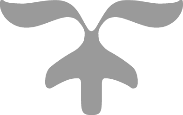 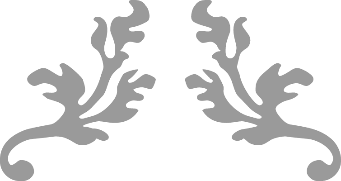 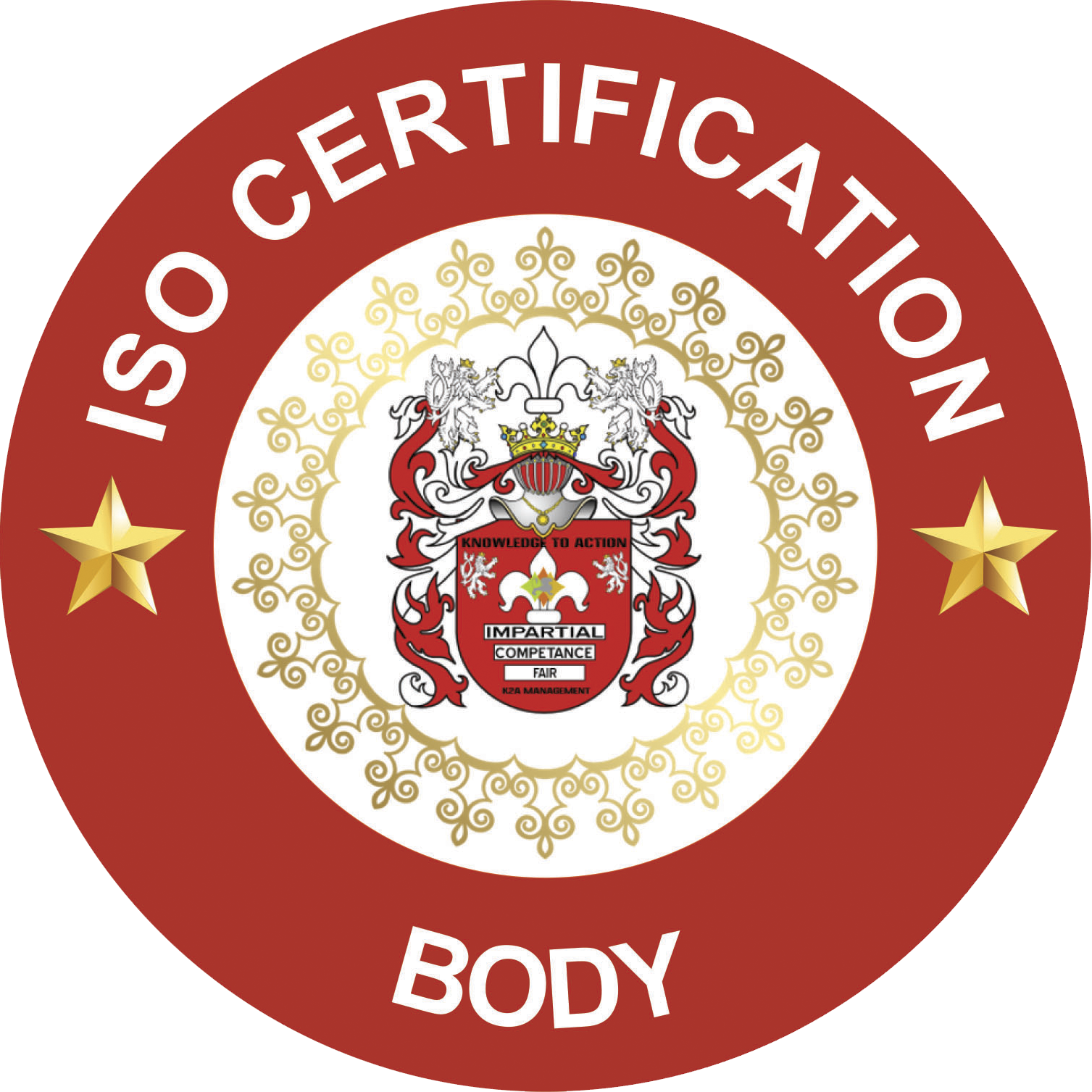 